 HUNTER-JUMPER-ENGLISH-WESTERN SCHOOLING SHOW SERIES.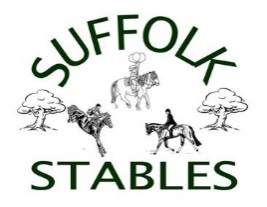 Spring& Summer: *4/10, 4/24, 5/8, 5/29, 6/12, 6/26* Fall Dates: *9/11, 9/25, 10/9, 10/23, 11/6, 11/20*Suffolk Stables, 1418 Old Indian Mills Rd, Shamong NJ.Show Day Phone (609) 346-7093$15/class ($12 per class for early registration NO DAY FEE ) Ribbons 1st – 6th. High Point End of day ribbon. Money classes $25 must have 6 or more riders. CHAMPION AND RESERVE IN EACH DIVISION *** Year End Awards Banquet***$25 use-of-grounds fee for each horse not showing. Show Attire must be worn as per the USEF rule book. *double points show dates.Indoor Arena 8am StartLEAD LINE DIVISION – English or Western. (9 yrs and under)1. Lead Line Walk Only2. Lead Line Walk/Trot3. Lead Line WALK/TROT Off-Lead and Test (questions, drop reins, steering)PLEASURE MODEL CLASS DIVISION
4. Open to any breed of horse or pony. To be shown in hand (handler to wear appropriate attire) in a halter or bridle according to breed type and/or style of riding. To be judged on conformation, type, standing on the line, at a walk/trot. Must be serviceably sound.GROOMING AND SHOWMANSHIP DIVISION5. Open to any breed of horse or pony. To be shown in hand (handler to wear appropriate attire) in a halter or bridle according to breed type and/or style of riding. To be judged on Grooming and condition of horse/pony and performance of the requested pattern.WALK ONLY DIVISION - English or Western Rider Cannot cross enter into any other division.6. Walk Only Equitation.PRE- MINI STIRRUP DIVISION – (10 and Under) 7.   Pre -Mini Stirrup Walk/Trot or Jog Equitation8.   Pre - Mini Stirrup Walk/Trot or Jog Pleasure9.   Pre - Mini Stirrup Advanced (2 Point – Trot a circle)MINI STIRRUP DIVISION – (10 and Under) 10.   Mini Stirrup Walk/Trot Pleasure11.   Mini Stirrup Walk/Trot Equitation12.   Mini Stirrup Trot Figure 813.   Mini Stirrup Ground Poles.OPEN RIDER MONEY CLASS – Open to all breeds, disciplines and ages. WTC/WJL–$150  Jackpot.  1st $100, 2nd $30 3rd $20 : Random drawing of NON JACKPOT winners,  winner receives $25.14. Open Rider: Walk –Trot- Canter/Walk- Jog- Lope –Equitation/Horsemanship- rider may be asked to Halt, back up, extend stride, drop stirrups, etc.NOVICE LONG STIRRUP DIVISION – All breeds All Disciplines Must not have won Champion, Reserve or Third place at the year end awards for this circuit. This is a NOVICE rider division. More experienced riders KINDLY enter the OPEN division in fairness. Thank you15. Long Stirrup Eq Walk/Trot. 16. Long Stirrup Eq Walk/Trot Advanced. Ie: drop stirrups, halt.17. Long Stirrup Pleasure Walk/Trot.OPEN LONG STIRRUP DIVISION – All breeds All Disciplines (11 and older)18. Long Stirrup Eq Walk/Trot. 19..Long Stirrup Eq Walk/Trot Adv. MUST INCLUDE one of the following -: sitting trot, ext trot, halt, trot circle.20. Long Stirrup Pleasure Walk/Trot.OPEN RIDER ENGLISH PATTERN CLASS – Open to all breeds, disciplines and ages. Walk/trot Pattern21. Rider must complete an equitation/horsemanship pattern at Walk and jog. OPEN RIDER PATTERN MONEY CLASS – Open to all breeds, disciplines and ages. Walk/jog or trot  Pattern. ––$150 Jackpot.  1st $100, 2nd $30 3rd $20 : Random drawing of NON JACKPOT  winners and Winner receives $25.22. Rider must complete an equitation/horsemanship pattern at Walk and jog. OPEN WESTERN DIVISION – All breeds Open to all age groups. 23. Open Western Pleasure Walk/Jog.24. Open Western Pleasure Walk/Jog/Lope25. Open Western Horsemanship Pattern. Walk/Jog or Walk/Jog/Lope. OPEN RANCH DIVISION – All breeds Open to all age groups. (see below for rules) 26. Walk Trot Ranch rail pleasure.27. Walk Trot Lope Ranch rail pleasure28. Walk Trot/ Walk Trot Lope Ranch riding pattern.WESTERN TRAIL DIVISION: Riders must complete a course of obstacles and will be judged on how well the team performs each maneuver. Open to all Ages, Breeds.29. Walk/Jog - 30. Walk/Jog/LopeOPEN MINIATURE HORSE DIVISION. - All breeds and ages. Year End Trophy - Sponsored byElaine Corcoran Sack 31. Open Miniature trail class32. Open Miniature Halter class33. Open Miniature Showmanship class34. Open Miniature jumping class..ENGLISH PLEASURE DIVISION – Open to all horses and riders.  35. Pleasure Horse/Pony - Walk/Trot/Canter.- stand quietly back readily36. Cross Country Pleasure Walk/Trot/Canter –Back readily.37. Bridle Path Hack Pleasure W/T/C - Hand Gallop/ halt, back up, walk off on loose reinADULT RIDER DIVISION – All breeds All disciplines.  38. Adult Rider Walk/Trot/Canter/Hack. 2 Cross rails on a straight line no higher than 2’.39. Adult Rider Equitation X-Rails. 2 Cross rails no higher than 2’ twice around.40. Adult Rider Equitation Walk/Trot/Canter.41. Adult Rider Pleasure Walk/Trot/Canter.RANCH DIVISION RULES:Western snaffle bridle permitted with any age horse in Ranch division only.No Banding, braiding or Artificial tails in ranch division.Clipping, Hoof black and chaps are permissible in Ranch DivisionChaps are NOT REQUIRED for ANY Western division.No Bling allowed in the Ranch division.Exhibitors MAY share a horse.